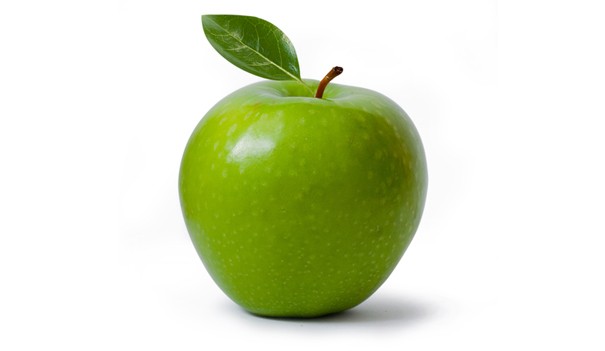 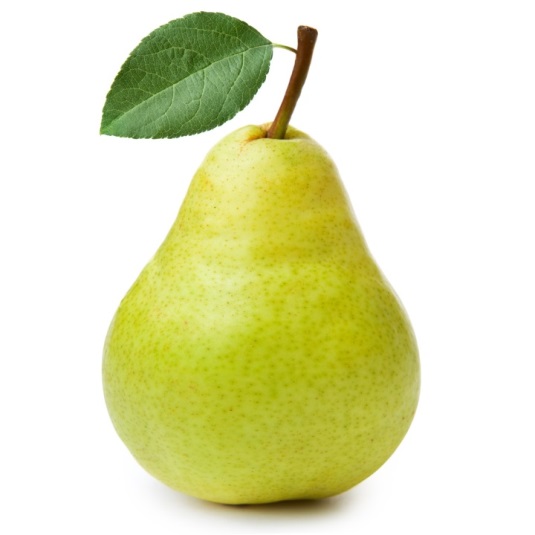 pommepoire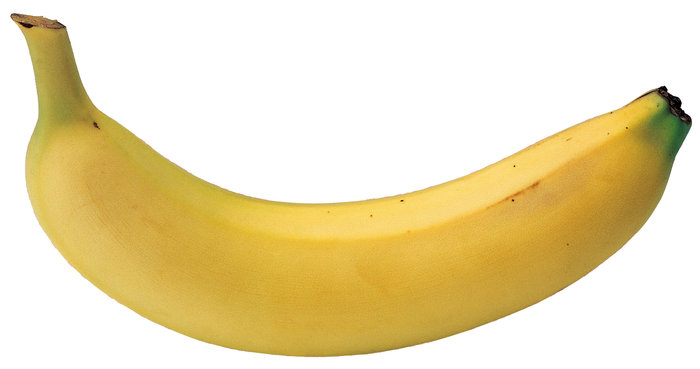 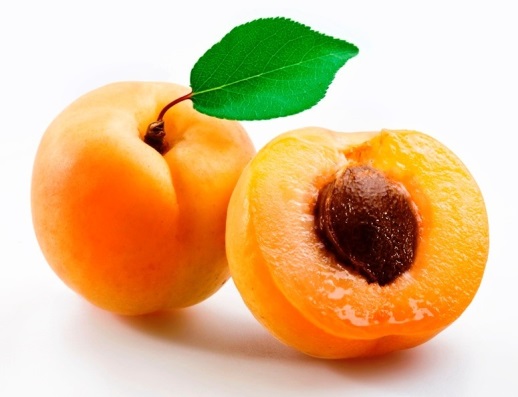 bananeabricot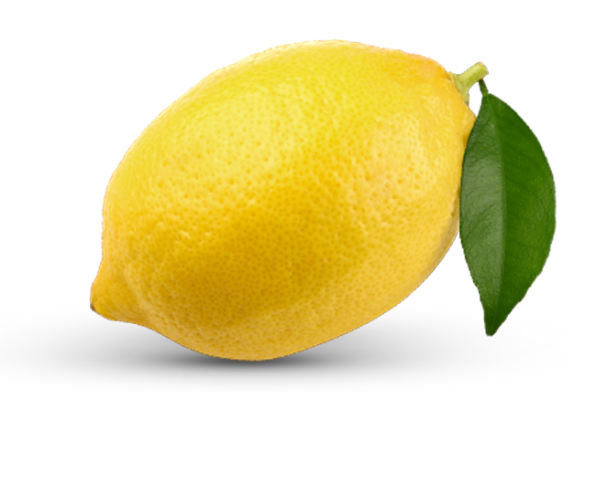 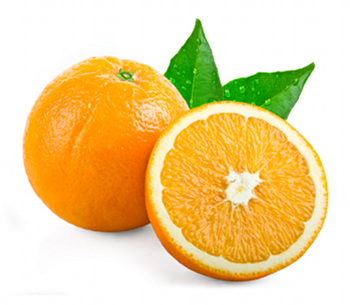 citronorange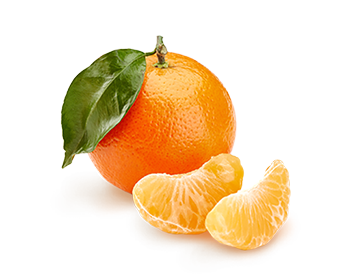 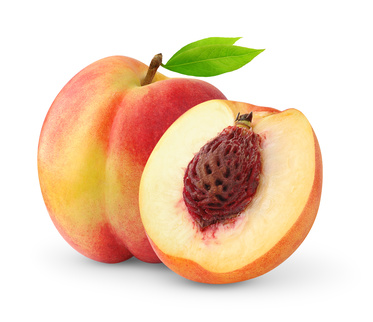 clémentinepêche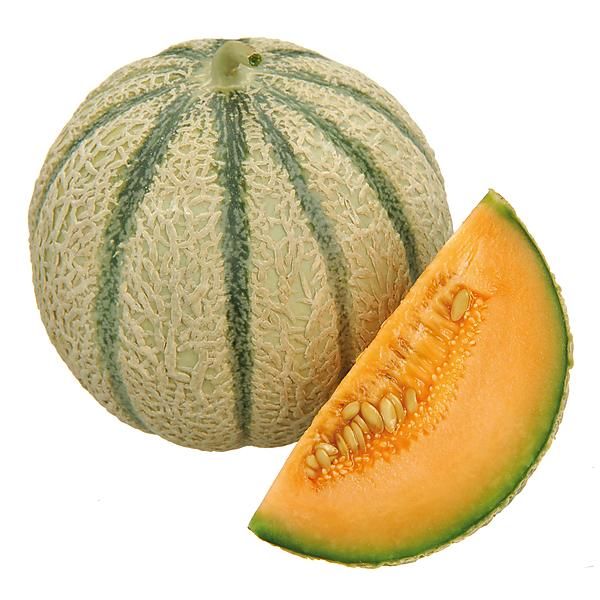 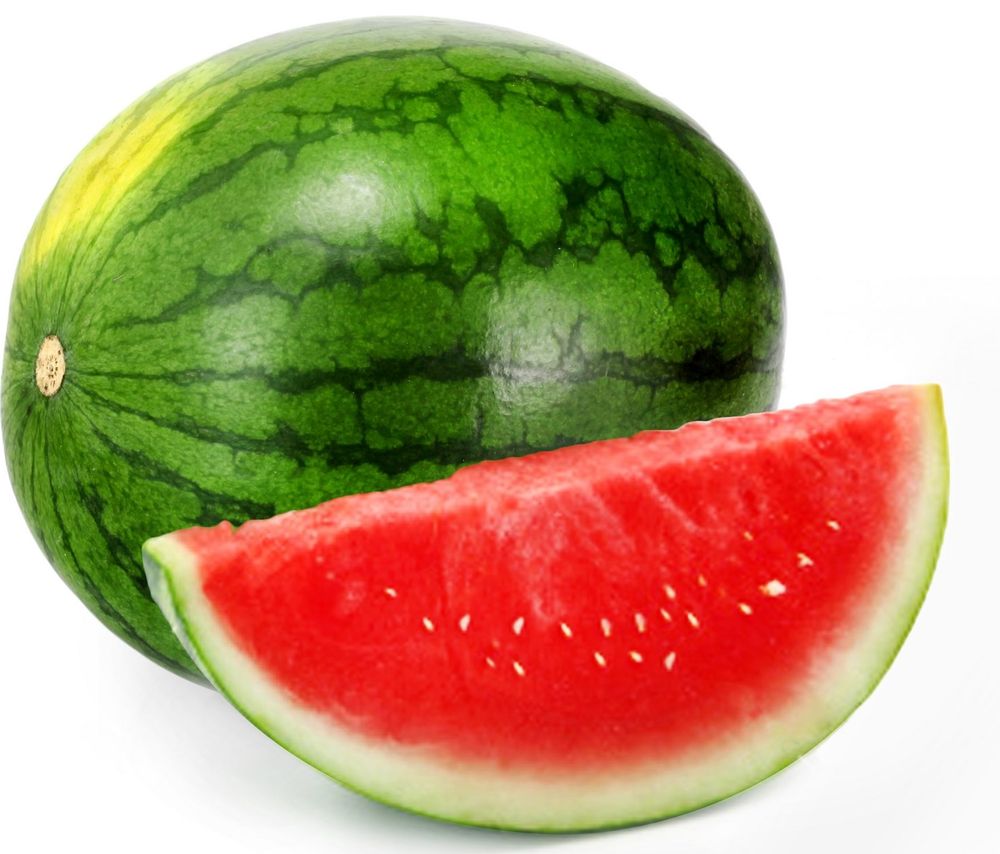 melonpastèque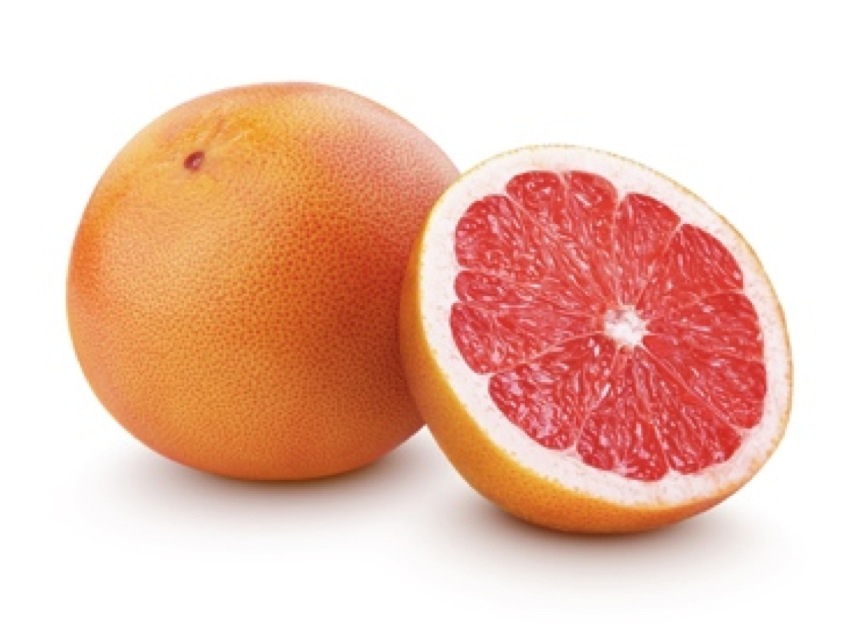 pamplemousse